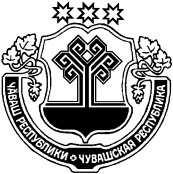 О внесении изменений в решение Собрания депутатов Игорварского сельского поселения Цивильского района Чувашской Республики от 25.04.2008 г. № 15-3 «Об утверждении Положения о бюджетном процессе в  Игорварском сельском поселении Цивильского района» В соответствии с Федеральным законом от 29 декабря 2015 г. № 406-ФЗ «О внесении изменений в отдельные законодательные акты Российской Федерации»Собрание депутатов Игорварского сельского поселения РЕШИЛО:1. Внести в Положение о бюджетном процессе в Игорварском сельском поселении Цивильского района Чувашской Республики, утвержденное решением Собрания депутатов Игорварского сельского поселения Цивильского района Чувашской Республики от 25.04.2008 г. №15-3 (с изменениями, внесенными решениями Собрания депутатов Игорварского сельского поселения Цивильского района Чувашской Республики от 30.03.2009 г. № 22-4, от 26.04.2011 г. №5-1)  (далее - Положение), следующие изменения:1.1. Главу 1 Положения дополнить статьей 8.1 следующего содержания:«8.1 Принятие решения о признании безнадежной к взысканию задолженности по платежам в бюджет и о ее списании (восстановлении)1. Платежи в бюджет, не уплаченные в установленный срок (задолженность по платежам в бюджет), признаются безнадежными к взысканию в случае:1) смерти физического лица - плательщика платежей в бюджет или объявления его умершим в порядке, установленном гражданским процессуальным законодательством Российской Федерации;2) признания банкротом индивидуального предпринимателя - плательщика платежей в бюджет в соответствии с Федеральным законом от 26 октября 2002 года N 127-ФЗ «О несостоятельности (банкротстве)» в части задолженности по платежам в бюджет, не погашенным по причине недостаточности имущества должника;3) ликвидации организации - плательщика платежей в бюджет в части задолженности по платежам в бюджет, не погашенным по причине недостаточности имущества организации и (или) невозможности их погашения учредителями (участниками) указанной организации в пределах и порядке, которые установлены законодательством Российской Федерации;4) принятия судом акта, в соответствии с которым администратор доходов бюджета утрачивает возможность взыскания задолженности по платежам в бюджет в связи с истечением установленного срока ее взыскания (срока исковой давности), в том числе вынесения судом определения об отказе в восстановлении пропущенного срока подачи заявления в суд о взыскании задолженности по платежам в бюджет;5) вынесения судебным приставом-исполнителем постановления об окончании исполнительного производства и о возвращении взыскателю исполнительного документа по основаниям, предусмотренным пунктами 3 и 4 части 1 статьи 46 Федерального закона от 2 октября 2007 года № 229-ФЗ «Об исполнительном производстве», если с даты образования задолженности по платежам в бюджет прошло более пяти лет, в следующих случаях:размер задолженности не превышает размера требований к должнику, установленного законодательством Российской Федерации о несостоятельности (банкротстве) для возбуждения производства по делу о банкротстве;судом возвращено заявление о признании плательщика платежей в бюджет банкротом или прекращено производство по делу о банкротстве в связи с отсутствием средств, достаточных для возмещения судебных расходов на проведение процедур, применяемых в деле о банкротстве.2. Помимо случаев, предусмотренных пунктом 1 настоящей статьи, административные штрафы, не уплаченные в установленный срок, признаются безнадежными к взысканию в случае истечения установленного Кодексом Российской Федерации об административных правонарушениях срока давности исполнения постановления о назначении административного наказания при отсутствии оснований для перерыва, приостановления или продления такого срока.3. Решение о признании безнадежной к взысканию задолженности по платежам в бюджет принимается администратором доходов бюджета на основании документов, подтверждающих обстоятельства, предусмотренные пунктами 1 и 2 настоящей статьи.4. Порядок принятия решений о признании безнадежной к взысканию задолженности по платежам в бюджет определяется главным администратором доходов бюджета в соответствии с общими требованиями, установленными Правительством Российской Федерации.5. Списание (восстановление) в бюджетном (бухгалтерском) учете задолженности по платежам в бюджет осуществляется администратором доходов бюджета на основании решения о признании безнадежной к взысканию задолженности по платежам в бюджет.Порядок отражения операций по списанию (восстановлению) в бюджетном (бухгалтерском) учете задолженности по платежам в бюджет устанавливается Министерством финансов Российской Федерации.6. Положения настоящей статьи не распространяются на платежи, установленные законодательством о налогах и сборах, законодательством Российской Федерации о страховых взносах, таможенным законодательством Таможенного союза и законодательством Российской Федерации о таможенном деле.».2. Настоящее решение вступает в силу после его официального опубликования (обнародования).Председатель Собрания депутатов Игорварского сельского поселения                                                             В.Г.ИвановЧĂВАШ РЕСПУБЛИКИÇĔРПУ РАЙОНĚ ЧУВАШСКАЯ РЕСПУБЛИКА ЦИВИЛЬСКИЙ  РАЙОН ЙĔКĔРВАР ЯЛПОСЕЛЕНИЙĚН ДЕПУТАТСЕН ПУХĂВĚ ЙЫШАНУ2019  нарăс  26  43-3 № Йĕкĕрвар ялěСОБРАНИЕ ДЕПУТАТОВ ИГОРВАРСКОГО СЕЛЬСКОГО ПОСЕЛЕНИЯ РЕШЕНИЕ26 февраля   2019   №43-3село  Игорвары